Module de formation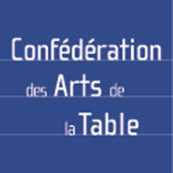 Module de formationNom du module		Rédacteur			Date Nom du module		Rédacteur			Date Résumé (descriptif en quelques mots de l’objectif du module. Ce descriptif sera affiché sur le site)Résumé (descriptif en quelques mots de l’objectif du module. Ce descriptif sera affiché sur le site)Objectifs (indiquer la ou les connaissances essentielles présentées dans ce module, qui doivent être retenues par l’apprenant. Elles feront l’objet de tests de validation. Etre suffisamment précis pour pouvoir bâtir le questionnaire de validation)Objectifs (indiquer la ou les connaissances essentielles présentées dans ce module, qui doivent être retenues par l’apprenant. Elles feront l’objet de tests de validation. Etre suffisamment précis pour pouvoir bâtir le questionnaire de validation)Conditions d'accès au module (indiquer si l’apprenant accède à ce module quand il le souhaite ou s’il ne peut y accéder qu’après avoir validé certains prérequis – préciser quels sont ces prérequis)Conditions d'accès au module (indiquer si l’apprenant accède à ce module quand il le souhaite ou s’il ne peut y accéder qu’après avoir validé certains prérequis – préciser quels sont ces prérequis)Script (module de 5 à 10 mn – compter environ 800 mots pour 5 mn)